Meals x $4.50 = Paid by:  check #         or cashFebruary 2020Child’s Name_________________________Classroom_________________________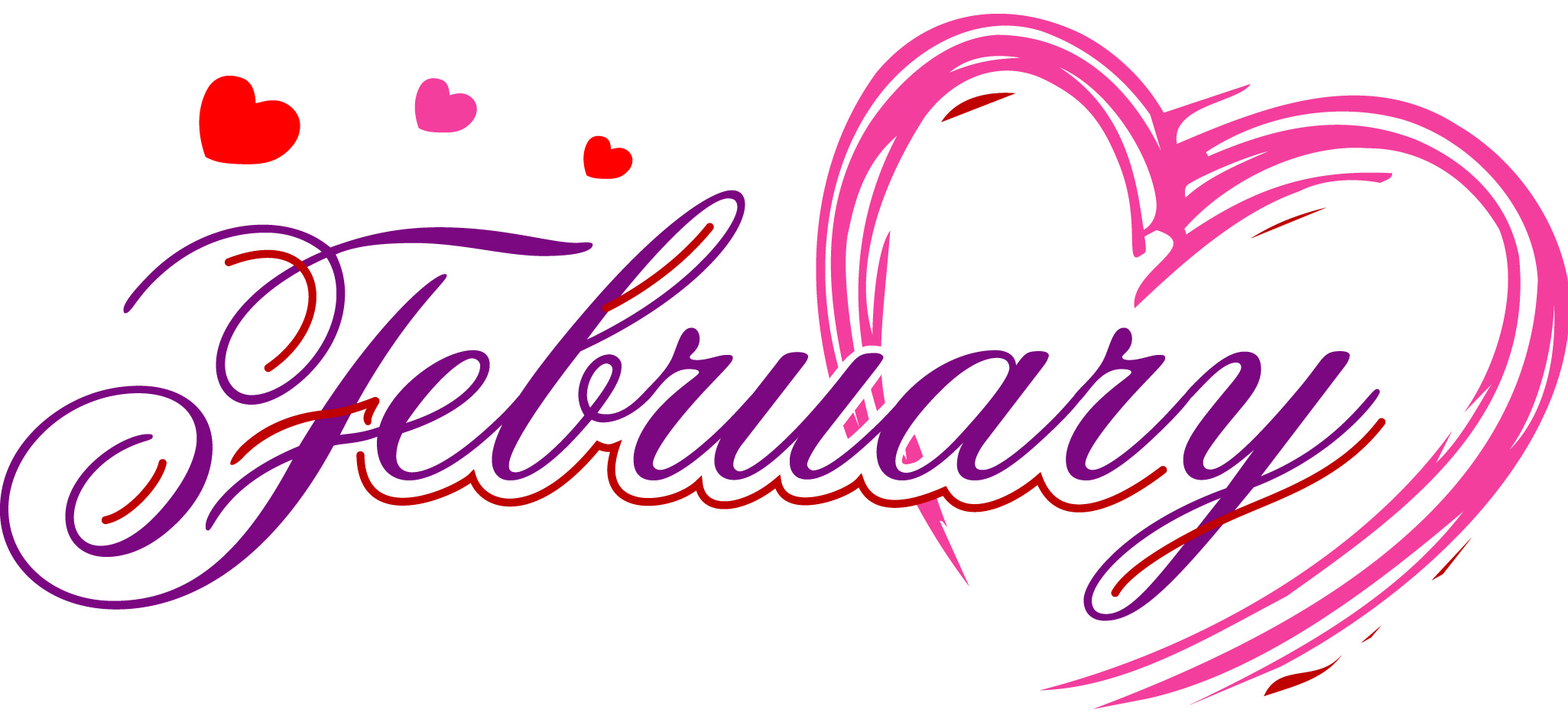 MondayTuesdayWednesdayThursdayFriday3Pasta w/Turkey Bolognese Sauce, Roasted Seasonal Veggies, Fresh FruitBaked Chicken Nuggets, Roasted Seasonal Veggies, Fresh FruitBaked Quorn Nuggets, Roasted Seasonal Veggies, Fresh FruitSun Butter & Grape Jelly Sandwich, Veggies & Hummus, Fresh FruitMYO Turkey Stackers, Veggies & Hummus, Fresh Fruit4Breakfast for Lunch--Sweet Potato Pancakes, Lyonnaise Potatoes, Eggs, Fresh FruitBaked Ziti, Roasted Seasonal Veggies, Garlic Bread, Fresh FruitPasta w/Olive Oil, Garlic Bread, Roasted Seasonal Veggies, Fresh FruitSun Butter & Grape Jelly Sandwich, Veggies & Hummus, Fresh FruitMYO Turkey Stackers, Veggies & Hummus, Fresh Fruit5Lean Ground Beef & Cheese Enchiladas, Rice & Beans, Fresh FruitCheese Enchiladas, Rice & Beans, Fresh FruitGrilled Cheese, Roasted Seasonal Veggies, Fresh FruitSun Butter & Grape Jelly Sandwich, Veggies & Hummus, Fresh FruitMYO Turkey Stackers, Veggies & Hummus, Fresh Fruit6BBQ Chicken, Baked Beans, Corn Bread, Fresh FruitBBQ Chicken Sandwich, Baked Beans, Corn Bread, Fresh FruitMac & Cheese, Roasted Seasonal Veggies, Fresh FruitSun Butter & Grape Jelly Sandwich, Veggies & Hummus, Fresh FruitMYO Turkey Stackers, Veggies & Hummus, Fresh Fruit7Pulled Beef & Cheese Nachos, Black Beans, Fresh FruitCheese Pizza, Veggies & Dip, Fresh FruitCheese Pizza, Veggie Chips, Fresh FruitSun Butter & Grape Jelly Sandwich, Veggies & Hummus, Fresh FruitMYO Turkey Stackers, Veggies & Hummus, Fresh Fruit10Baked Chicken Nuggets, Roasted Seasonal Veggies, Fresh FruitBaked Quorn Nuggets, Roasted Seasonal Veggies, Fresh FruitFarmer’s Cheesy Rigatoni Pasta w/Chicken, Roasted Seasonal Veggies, Fresh FruitSun Butter & Grape Jelly Sandwich, Veggies & Hummus, Fresh FruitMYO Turkey Stackers, Veggies & Hummus, Fresh Fruit11Picadillo, Brown Rice, Roasted Seasonal Veggies, Fresh FruitCheese Tortellini w/Tomato Sauce, Roasted Seasonal Veggies, Fresh FruitCheese Tortellini w/Olive Oil, Roasted Seasonal Veggies, Fresh FruitSun Butter & Grape Jelly Sandwich, Veggies & Hummus, Fresh FruitMYO Turkey Stackers, Veggies & Hummus, Fresh Fruit12Chicken Teriyaki Bowl (Chicken over Fried Rice), Steamed Veggies, Fresh FruitTeriyaki Chicken Sandwich, Steamed Veggies, Fresh FruitGrilled Cheese, Roasted Seasonal Veggies, Fresh FruitSun Butter & Grape Jelly Sandwich, Veggies & Hummus, Fresh FruitMYO Turkey Stackers, Veggies & Hummus, Fresh Fruit13Lean Beef Burgers, Roasted Seasonal Veggies, Fresh FruitLean Beef Meatballs w/Tomato Sauce, Roll, Roasted Seasonal Veggies, Fresh FruitMac & Cheese, Roasted Seasonal Veggies, Fresh FruitSun Butter & Grape Jelly Sandwich, Veggies & Hummus, Fresh FruitMYO Turkey Stackers, Veggies & Hummus, Fresh Fruit14Fish Tacos w/Slaw (on the side), Roasted Potatoes, Fresh FruitCheese Pizza, Veggies & Dip, Fresh FruitCheese Pizza, Veggie Chips, Fresh FruitSun Butter & Grape Jelly Sandwich, Veggies & Hummus, Fresh FruitMYO Turkey Stackers, Veggies & Hummus, Fresh FruitMondayTuesdayWednesdayThursdayFriday17Pasta w/Low Fat Alfredo Sauce w/Chicken, Roasted Seasonal Veggies, FruitPasta w/Low Fat Alfredo Sauce, Roasted Seasonal Veggies, Fresh FruitGrilled BBQ Chicken Sandwich, Roasted Seasonal Veggies, Fresh FruitSun Butter & Grape Jelly Sandwich, Veggies & Hummus, Fresh FruitMYO Turkey Stackers, Veggies & Hummus, Fresh Fruit18Baked Chicken Nuggets, Glazed Carrots, Fresh FruitPasta w/Tomato Sauce, Roasted Seasonal Veggies, Fresh FruitPasta w/Olive Oil, Roasted Seasonal Veggies, Fresh FruitSun Butter & Grape Jelly Sandwich, Veggies & Hummus, Fresh FruitMYO Turkey Stackers, Veggies & Hummus, Fresh Fruit19Lemon Pepper Chicken w/Lo Mein Noodles, Steamed Veggies, Fresh FruitGrilled Chicken Sandwich, Roasted Potatoes, Fresh FruitGrilled Cheese, Roasted Potatoes, Fresh FruitSun Butter & Grape Jelly Sandwich, Veggies & Hummus, Fresh FruitMYO Turkey Stackers, Veggies & Hummus, Fresh Fruit20Turkey Meatball Sub, Roasted Seasonal Veggies, Fresh FruitTurkey Meatballs w/Tomato Sauce, Roll, Roasted Seasonal Veggies, Fresh FruitMac & Cheese, Roasted Seasonal Veggies, Fresh FruitSun Butter & Grape Jelly Sandwich, Veggies & Hummus, Fresh FruitMYO Turkey Stackers, Veggies & Hummus, Fresh Fruit21Chicken Chop w/Saffron Rice, Black Beans, Roasted Seasonal Veggies, Fresh FruitCheese Pizza, Veggies & Dip, Fresh FruitCheese Pizza, Veggie Chips, Fresh FruitSun Butter & Grape Jelly Sandwich, Veggies & Hummus, Fresh FruitMYO Turkey Stackers, Veggies & Hummus, Fresh Fruit24Baked Chicken Nuggets, Roasted Seasonal Veggies, Fresh FruitBaked Quorn Nuggets, Roasted Seasonal Veggies, Fresh FruitPasta Ponza Parmesan w/Turkey Crumbles, Roasted Seasonal Veggies, Fresh FruitSun Butter & Grape Jelly Sandwich, Veggies & Hummus, Fresh FruitMYO Turkey Stackers, Veggies & Hummus, Fresh Fruit25Lean Beef Sloppy Joe’s, Roasted Seasonal Veggies, Fresh FruitCheese Ravioli w/Tomato Sauce, Roasted Seasonal Veggies, Fresh FruitCheese Ravioli w/Olive Oil, Roasted Seasonal Veggies, Fresh FruitSun Butter & Grape Jelly Sandwich, Veggies & Hummus, Fresh FruitMYO Turkey Stackers, Veggies & Hummus, Fresh Fruit26“Make Your Own Yummy...” Chicken Fajitas, Brown Rice, Black Beans, Fresh Fruit“Make Your Own Yummy...” Tofu Fajitas, Brown Rice, Black Beans, Fresh FruitGrilled Cheese, Roasted Seasonal Veggies, Fresh FruitSun Butter & Grape Jelly Sandwich, Veggies & Hummus, Fresh FruitMYO Turkey Stackers, Veggies & Hummus, Fresh Fruit27Baked Fish Sticks w/Slaw (on the side), Roasted Potato Wedges, Fresh FruitBreaded & Baked Fish Sandwich w/Slaw (on the side), Roasted Potatoes, Fresh FruitMac & Cheese, Roasted Seasonal Veggies, Fresh FruitSun Butter & Grape Jelly Sandwich, Veggies & Hummus, Fresh FruitMYO Turkey Stackers, Veggies & Hummus, Fresh Fruit28Chicken & Vegetable Pot Pie, Haricot Vert w/Shallots & Garlic, Fresh FruitCheese Pizza, Veggies & Dip, Fresh FruitCheese Pizza, Veggie Chips, Fresh FruitSun Butter & Grape Jelly Sandwich, Veggies & Hummus, Fresh FruitMYO Turkey Stackers, Veggies & Hummus, Fresh Fruit